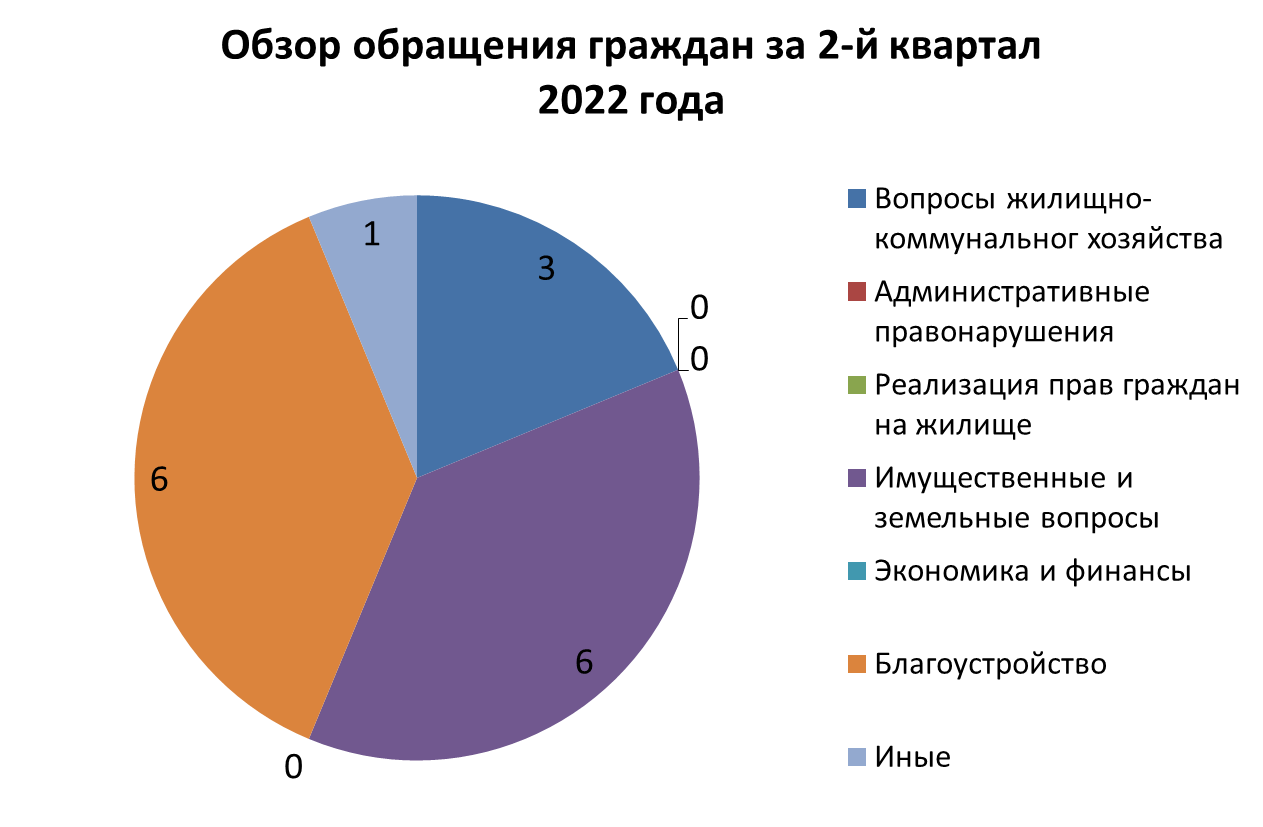 ИНФОРМАЦИЯ О РАССМОТРЕНИИ ОБРАЩЕНИЙ ГРАЖДАНИНФОРМАЦИЯ О РАССМОТРЕНИИ ОБРАЩЕНИЙ ГРАЖДАНЗа 2 квартал 2022 годаЗа 2 квартал 2022 годав Администрацию Чернопенского сельского поселения Костромского муниципального района Костромской областив Администрацию Чернопенского сельского поселения Костромского муниципального района Костромской областинаименование органа государственной власти (местного самоуправления)наименование органа государственной власти (местного самоуправления)отчетный периодВсего поступило обращений16Принято граждан на личном приеме0В том числе руководителем органа государственной власти (органа местного самоуправления)0Рассмотрено обращений:в срок16С продлением срока рассмотрения-с нарушением срока-Результаты рассмотрения обращений:Поддержано3Перенаправлено0Отказано0Разъяснено13Главный специалист администрацииЮ.А. Михайлова05 августа 2022 год